CURS INTENSIU D’EQUITACIÓ SETMANA SANTA 2024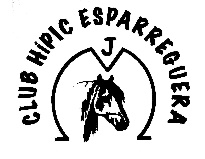 Nom i Cognoms alumne:					 		Edat: DNI alumne:						Num. Targeta sanitària:Nom i Cognoms (pare/mare o tutor):						 DNI: Correu electrònic:Telèfon 1:						Telèfon 2:Horaris preferent d’entrada i de sortida Cal marcar amb una X	8:15H-8:30H8:30H-8:45H8:45H-9:00H13:3015h (dinar)17h (dinar + acollida)Al·lèrgies i/o intoleràncies alimentàries:Altres aspectes a tenir en compte:Setmanes que es quedarà al C. H. Equitació (marcar amb una X):25/03/202426/03/202427/03/2020428/03/2024Autoritzo (Marcar amb una X):      A que el meu fill/a participi en el curs intensiu SETMANA SANTA 2024 que organitza el Club Hípic EsparregueraA que el meu fill/a participi en petites excursions fora del recinte del centre.A que el meu fill es quedi a dinar al centre.A que els professionals del centre, facin fotografies al meu fill/a i les utilitzin per a fer manualitats, murals, les pengin dintre del centre, les distribueixin als pares dels alumnes del curs i/o les publiquin a la pàgina web, instagram, facebook i altres vies d’informació i publicitat del centreAl Club Hípic Esparreguera a disposar de les meves dades de caràcter personal que es registren en aquesta inscripció.Nom del responsable, DNI i firma:	